Name of Journal: World Journal of Gastrointestinal SurgeryManuscript NO: 87456Manuscript Type: ORIGINAL ARTICLERetrospective StudyNomogram for predicting early complications after distal gastrectomyZhang B et al. Nomogram for gastrectomy complicationsBiao Zhang, Qing Zhu, Zhi-Peng JiBiao Zhang, Qing Zhu, Zhi-Peng Ji, Department of Gastrointestinal Surgery, Second Hospital of Shandong University, Jinan 250033, Shandong Province, ChinaAuthor contributions: Zhang B and Ji ZP designed the research study and performed the research; Zhang B and Zhu Q analyzed the data and wrote the manuscript; all authors have read and approve the final manuscript.Corresponding author: Zhi-Peng Ji, MD, Associate Chief Physician, Department of Gastrointestinal Surgery, Second Hospital of Shandong University, No. 247 Beiyuan Street, Tianqiao District, Jinan 250033, Shandong Province, China. 17660081217@163.comReceived: September 12, 2023Revised: October 4, 2023Accepted: October 30, 2023Published online: November 27, 2023AbstractBACKGROUNDReducing or preventing postoperative morbidity in patients with gastric cancer (GC) is particularly important in perioperative treatment plans.AIMTo identify risk factors for early postoperative complications of GC post-distal gastrectomy and to establish a nomogram prediction model.METHODSThis retrospective study included 131 patients with GC who underwent distal gastrectomy at the Second Hospital of Shandong University between January 2019 and February 2023. The factors influencing the development of complications after distal gastrectomy in these patients were evaluated using univariate and multivariate logistic regression analysis. Based on the results obtained, a predictive nomogram was established. The nomogram was validated using internal and external (n = 45) datasets. Its sensitivity and specificity were established by receiver operating characteristic curve analysis. Decision curve (DCA) analysis was used to determine its clinical benefit and ten-fold overfitting was used to establish its accuracy and stability.RESULTSMultivariate logistic regression analysis showed that hypertension, diabetes, history of abdominal surgery, and perioperative blood transfusion were independent predictors of postoperative complications of distal gastrectomy. The modeling and validation sets showed that the area under the curve was 0.843 [95% confidence interval (CI): 0.746-0.940] and 0.877 (95%CI: 0.719-1.000), the sensitivity was 0.762 and 0.778, respectively, and the specificity was 0.809 and 0.944, respectively, indicating that the model had good sensitivity and specificity. The C-indexes of the modeling and validation datasets were 0.843 (95%CI: 0.746-0.940) and 0.877 (95%CI: 0.719-1.000), respectively. The calibration curve (Hosmer Lemeshow test: χ2 = 7.33) showed that the model had good consistency. The results of the DCA analysis indicated that this model offered good clinical benefits. The accuracy of 10-fold cross-validation was 0.878, indicating that the model had good accuracy and stability.CONCLUSIONThe nomogram prediction model based on independent risk factors related to postoperative complications of distal gastrectomy can facilitate perioperative intervention for high-risk populations and reduce the incidence of postoperative complications.Key Words: Blood transfusion; Gastroenterostomy; Nomograms; Postoperative complications; Stomach neoplasms; Risk factors©The Author(s) 2023. Published by Baishideng Publishing Group Inc. All rights reserved. Citation: Zhang B, Zhu Q, Ji ZP. Nomogram for predicting early complications after distal gastrectomy. World J Gastrointest Surg 2023; 15(11): 2500-2512URL: https://www.wjgnet.com/1948-9366/full/v15/i11/2500.htm DOI: https://dx.doi.org/10.4240/wjgs.v15.i11.2500Core Tip: Using univariate and multivariate logistic regression analyses, we found that hypertension, diabetes, a history of abdominal surgery, and perioperative blood transfusion are predictors of complications after distal gastrectomy in patients with gastric cancer (GC). We then developed a novel nomogram for predicting early postoperative complications after distal gastrectomy. Using internal and external validations, we demonstrated that the model had good accuracy and stability. This model can facilitate identification of GC patients who are likely to develop complications, allowing early intervention and more appropriate management.INTRODUCTIONAccording to the Global Cancer Research Center, gastric cancer (GC) remains one of the most prevalent malignant tumors globally, contributing to the mortality due to malignant tumors[1]. In East Asia, particularly in China, GC is the third most common cancer and the second leading cause of cancer death[2]. Moreover, cancer affecting the lower one-third of the stomach is the most common type of GC[3].At present, GC is treated comprehensively using surgery supplemented by chemotherapy, radiotherapy, immunotherapy, and targeted therapy. Radical surgical resection combined with local lymphadenectomy is currently the only curative treatment option[4]. Therefore, distal gastrectomy with D2 Lymph node dissection is recommended as a standard surgery for patients with distal GC[3]. It is suitable for clinical node positive (CN+) or T2-T4a tumors[5]. For early GC, laparoscopic distal gastrectomy was upgraded from research treatment to general practice in the 2014 version of the guidelines of the Japanese Society of Endoscopic Surgery[6]. Additionally, for advanced GC, large-scale randomized clinical trials were conducted in Japan, South Korea, and China. These studies confirmed the safety and long-term survival benefits of laparoscopic distal gastrectomy[7]. The postoperative morbidity and mortality of GC surgery ranges from 7.7%-57.9%, and 0%-13%, respectively. The most common postoperative complications include surgical site infection and anastomotic leakage[8]. Therefore, identifying methods to reduce or prevent postoperative morbidity in patients with GC has become a key focus point.Although several studies have sought to predict postoperative complications in patients with GC, models for predicting the prognosis of patients with distal GC are lacking. Therefore, we aimed to evaluate the potential risk factors and build a nomogram model for predicting complications in individuals with distal GC.MATERIALS AND METHODSPatientsWe retrospectively collected data from all patients who underwent distal gastrectomy with D2 Lymphadenectomy between January 2019 and February 2023 at the Second Hospital of Shandong University. Eventually, we included 131 patients who underwent surgery under standard general anesthesia, followed by distal gastrectomy with D2 lymph node dissection.The study protocol was approved by the Ethics Committee of Second Hospital of Shandong University, China. This study complied with the principles of the Declaration of Helsinki. Due to the retrospective observational nature of the study, it involved minimal risks, did not threaten the patient’s health did not require patient consent.Inclusion and exclusion criteriaThe inclusion criteria for this study were as follows: Distal gastrectomy with D2 lymphadenectomy, no neoadjuvant radiotherapy or chemotherapy before surgery, and complications occurring within 30-d postoperatively. The exclusion criteria were incomplete clinical data, failure to regain, distant metastasis or invasion, and conversion to open gastrectomy.Data collectionThe following patient baseline data were collected at admission: Age, sex (male or female), drinking history (yes or no), smoking history (yes or no), body mass index, history of abdominal surgery (yes or no), preoperative albumin level, preoperative hemoglobin level, American Society of Anesthesiologists stage (I–VI), presence of heart, liver, kidney, lung, and brain comorbidities (yes or no), diabetes, hypertension, and coronary heart disease (yes or no), operation time, laparoscopic surgery (yes or no), robotic surgery (yes or no), R0 resection (yes or no), blood transfusion (yes or no), postoperative intraperitoneal chemotherapy (yes or no), combined organ resection (yes or no). Simultaneously, the maximum tumor diameter, tumor-related markers, histological type, gross type, tumor-node-metastasis (TNM) stage, number of lymph node resections, number of positive lymph nodes, vascular invasion (yes or no), and nerve invasion (yes or no) were also measured. During the study period, albumin, prealbumin, and hemoglobin levels were recorded preoperatively at first admission. Blood transfusion refers to blood transfusion during the period from operation to discharge.Definition of complicationsComplications were defined as any deviation from the normal postoperative course[9]. We analyzed postoperative complications based on the Clavien-Dindo classification. Complications above level II were considered to be clinically significant. In this study, we observed early complications in patients undergoing distal gastrectomy, including abdominal bleeding, duodenal stump leakage, gastroparesis, abdominal infection, chylous leakage, pancreatic leakage, anastomotic leakage, and other related complications. The diagnosis of complications was primarily based on clinical symptoms and signs, computed tomography, endoscopy, drainage fluid, and individual laboratory examinations. The observed complications are listed in Table 1.Statistical analysesAll statistical analyses were performed using the Statistical Package for the Social Sciences (SPSS version 26.0; IBM SPSS Inc., Armonk, NY, United States) and R software (version 4.3.0; https://www.r-project.org/). For quantitative variables with a normal distribution, values are presented as mean ± SE of the mean, while for those with a non-normal distribution, values are expressed as the median and interquartile range. Groups were compared using two independent-sample t-tests and Wilcoxon rank-sum tests (nonparametric test, Mann-Whitney U test). Categorical variables were presented as frequencies and proportions, and the chi-square test, chi-square test with correction, and Fisher’s exact test were used for comparisons between patient groups.All variables were also categorized, and forward stepwise logistic regression models were constructed to determine involvement in postoperative morbidity. The presence or absence of postoperative complications after GC surgery were defined as the dependent variable. Univariate logistic regression analysis was used to study preoperative conditions, tumor-related factors, surgical procedures, and surgical complications after surgery. The variables that were significant (P < 0.05) in the univariate regression analysis were entered as independent variables in the multivariate logistic regression analysis, thereby establishing the regression model.The R software (version 4.3.0) was used to construct the nomogram. The consistency between the predicted outcome probability of the model and the actual observation probability was evaluated by drawing a calibration curve represented by the consistency index (C-index). A receiver operating characteristic (ROC) curve was used to evaluate the predictive ability of the prediction model using the area under the curve (AUC). A decision curve (DCA) was drawn to evaluate the clinical benefits for patients. Finally, a ten-fold cross validation was performed to avoid overfitting and model bias. Statistical significance was set at P < 0.05.RESULTSUnivariate analysisA total of 131 patients with distal GC who underwent distal gastrectomy with D2 lymph node dissection were included in the study. Of them, 21 patients (16.03%) developed early postoperative complications. All patients were administered symptomatic treatment after a clear diagnosis, without death due to complications. The general characteristics and results of the univariate analysis of the patients are presented in Table 2. The univariate analysis between the two groups showed that prealbumin level, hypertension, diabetes, history of abdominal surgery, R0 resection, and blood transfusion were factors influencing early postoperative complications after distal gastrectomy (all P < 0.05).Multivariate analysisInclusion of the above significant variables in the logistic regression analysis revealed that hypertension, diabetes, a history of abdominal surgery, and blood transfusion were independent predictors of early postoperative complications after distal gastrectomy (P < 0.05) (Table 3).Establishment of the nomogram prediction modelA nomogram prediction model for early postoperative complications in patients with distal GC was constructed based on the independent risk factors identified by multivariate logistic regression analysis. As shown in Figure 1, if a patient had a history of hypertension, diabetes, and abdominal surgery before surgery and if blood transfusion was conducted during the perioperative period, the incidence of early complications after distal gastrectomy was 89.9%.Validation of the nomogram prediction modelInternal validation was performed using calibration, ROC, and DCA curves, and 10-fold cross-validation. Simultaneously, data was collected from the patients at different time-points as validation sets (n = 45) for external validation.The ROC curves for the modeling (Figure 2) and validation sets (Figure 3) yielded AUCs of 0.843 [95% confidence interval (CI): 0.746-0.940] and 0.877 (95%CI: 0.719-1.000); sensitivity of 0.762 and 0.778; and specificity of 0.809 and 0.944, respectively, indicating that the model had good sensitivity and specificity.The calibration curve indicated good consistency (Hosmer-Lemeshow test: χ2 = 7.33; P = 0.501) in the evaluation of the consistency between the predicted outcome probability of the model and the actual observed outcome, represented by the C-index. The C-indexes of the modeling set (Figure 4) and validation set (Figure 5) were 0.843 (95%CI: 0.746-0.940) and 0.877 (95%CI: 0.719-1.000).The evaluation of the degree of clinical benefit to the patients by DCA showed that the model provided good clinical benefits in the modeling set (Figure 6) and validation set (Figure 7). Ten-fold cross-validation yielded an accuracy of 0.878, indicating good accuracy and stability of the model.DISCUSSIONThis study analyzed 42 variables potentially associated with early postoperative complications in 131 patients with distal GC who underwent distal gastrectomy. The univariate and multivariate logistic regression analyses identified hypertension, diabetes, history of abdominal surgery, and perioperative blood transfusion as predictors of complications after distal gastrectomy. Using multivariate analysis, we established a novel predictive nomogram for early postoperative complications after distal gastrectomy. Internal and external validations were performed and demonstrated accuracy and stability of the model.This study showed that hypertension is an independent risk factor for early postoperative complications after distal GC, however, the relationship between hypertension and postoperative adverse outcomes remains unclear[10]. Some studies have shown that preoperative hypertension is an important predictor of postoperative incidence rate. For example, the prediction model created by Huang et al showed that a history of hypertension in patients > 70 years old is an independent predictor of a higher surgical incidence rate[11]. However, no conclusive data are currently available to support this concept[12]. Some studies have shown that only patients with chronic hypertension whose diastolic pressure ≥ 110 mmHg have an increased risk of perioperative complications. This may be because the increased blood pressure during surgery will generally expose patients to the risk of hemodynamic instability. Hypertension is also related to an increased risk of perioperative myocardial ischemia, leading to an increased incidence of cardiovascular complications and damaged cardiac output in these patients. This, in turn, may lead to insufficient perfusion and damage to the targeted terminal organs[13-15]. Another study suggested that perioperative cardiac complications are related to intraoperative hemodynamic instability, rather than to the occurrence of hypertension during surgery. Therefore, achieving hemodynamic stability may be more important than targeting any particular intraoperative blood pressure[16]. Taken together, these findings show that effective control of blood pressure and maintaining the stability of intraoperative hemodynamics may reduce the incidence of postoperative complications, although further prospective cohort studies are required to verify this.This study showed that diabetes is an independent risk factor for early postoperative complications in distal GC. Diabetes is a known risk factor for any postoperative complications[17]; however, the complications associated with diabetes remain controversial. Diabetes results in neutrophil dysfunction, which increases the risk of pathogen infection and reduces healing ability[18]. Additionally, it is related to tissue hypoxia and increased blood viscosity, which slows inflammatory reactions, thereby also affecting wound healing and increasing the risk of infection[18]. In addition, diabetes can also lead to lipid metabolism disorders, endothelial cell damage and dysfunction, abnormal platelet function, and vascular atherosclerosis, resulting in insufficient blood supply at the anastomoses and residual ends, thus increasing the risk of a fistula[19]. A meta-analysis revealed that the combined odds ratio of any complication for patients with as compared to patients without diabetes was 1.653 (1.487, 1.839), suggesting that diabetes is a risk factor for any postoperative complications. The two subtypes of diabetes insulin-dependent diabetes mellitus (IDDM) and non-IDDM (NIDDM)) have different incidence rates, and the risk of IDDM is higher than that of NIDDM[20]. Golinvaux et al [21] stated that compared to individuals without diabetes, individuals with IDDM had an increased risk of postoperative complications, prolonged hospital stay, postoperative adverse events, and readmission risk than those with NIDDM. In addition, complications related to IDDM were more severe than those related to NIDDM. Therefore, evaluating whether a patient has IDDM or DM (type 1 or type 2) is important during preparation for surgery.Traditionally, a history of abdominal surgery has been considered to be a relative contraindication for laparoscopic gastrectomy, and the rate of conversion to open gastrectomy is high[22,23]. However, with the improvement of surgical instruments and accumulation of experience, postoperative surgical outcomes between patients with and without a history of abdominal surgery have not been found to be different, which contradicts the results of the present study. However, according to autopsy research reports, 75%-90% of patients who have previously undergone abdominal surgery have adhesions[24]. Beck et al[25] reported that 83% and 7% of patients who had undergone and not undergone previous abdominal surgery had intra-abdominal adhesions, which can prolong surgical time. Moreover, recent research has confirmed that surgical time is an independent risk factor for postoperative complications of GC[26]. Zhou et al[27] conducted statistical analysis on clinical data of patients undergoing GC surgery and found that longer surgery time is an independent risk factor for postoperative complications; longer the surgery time, more the stimulation and trauma to the abdominal organs, leading to an increased risk of postoperative complications. Therefore, from this perspective, a history of abdominal surgery remains a noteworthy indicator of complications.This study showed that perioperative blood transfusion is an independent risk factor for early postoperative complications after distal gastrectomy, which may be related to an increase in the activity of regulatory T lymphocytes and the inhibition of the functions of natural killer T cells, macrophages, and monocytes, which reduces the immune function of the body. Elmi et al[28] found that patients with GC who had undergone perioperative blood transfusion had a higher risk of postoperative complications, particularly in terms of the incidence of infection. Xue et al[29] also found that perioperative blood transfusion is associated with poor prognosis in patients with gastric adenocarcinoma, particularly those with TNM III, and that patients who had received transfusions had more postoperative complications than those who had not, which is consistent with the research results of Kawakami et al[30]. Therefore, understanding the relationship between blood transfusion and postoperative complications is of great clinical significance to reduce and prevent the occurrence of complications, reduce perioperative mortality, and improve the long-term survival rate of patients.This study had some limitations. First, this was a retrospective study, and inevitably, some unknown factors could have led to bias. Additionally, this study did not consider information regarding the postoperative survival of patients, mainly because the included patients had a shorter postoperative time; however, follow-up studies on this cohort will continue. In addition, to evaluate the performance of the model more accurately, external validation of big data from other centers is required. Nevertheless, the current results are encouraging.CONCLUSIONIn this study, preoperative and intraoperative factors were used to establish an early postoperative nomogram model. The results of this study suggest that hypertension, diabetes, a history of abdominal surgery, and perioperative blood transfusion are risk factors for early postoperative complications after distal gastrectomy. This prediction model can be used to guide the detection of early postoperative complications and has clinical reference value.ARTICLE HIGHLIGHTSResearch backgroundGastric cancer (GC) remains one of the most prevalent malignant tumors globally, contributing to the mortality due to malignant tumors.Research motivationIdentifying methods to reduce or prevent postoperative morbidity in patients with GC has become a key focus point.Research objectivesTo establish a nomogram prediction model.Research methodsWe included 131 patients who underwent surgery under standard general anesthesia, followed by distal gastrectomy with D2 lymph node dissection.Research resultsThe calibration curve (Hosmer Lemeshow test: χ2 = 7.33) showed that the model had good consistency. The results of the decision curve analysis indicated that this model offered good clinical benefits.Research conclusionsThis prediction model can be used to guide the detection of early postoperative complications and has clinical reference value.Research perspectivesTo evaluate the performance of the model more accurately, external validation of big data from other centers is required.REFERENCES1 Sung H, Ferlay J, Siegel RL, Laversanne M, Soerjomataram I, Jemal A, Bray F. Global Cancer Statistics 2020: GLOBOCAN Estimates of Incidence and Mortality Worldwide for 36 Cancers in 185 Countries. CA Cancer J Clin 2021; 71: 209-249 [PMID: 33538338 DOI: 10.3322/caac.21660]2 Gong W, Zhao L, Dong Z, Dou Y, Liu Y, Ma C, Qu X. After neoadjuvant chemotherapy platelet/lymphocyte ratios negatively correlate with prognosis in gastric cancer patients. J Clin Lab Anal 2018; 32: e22364 [PMID: 29251364 DOI: 10.1002/jcla.22364]3 Chen S, Chen DW, Chen XJ, Lin YJ, Xiang J, Peng JS. Postoperative complications and nutritional status between uncut Roux-en-Y anastomosis and Billroth II anastomosis after D2 distal gastrectomy: a study protocol for a multicenter randomized controlled trial. Trials 2019; 20: 428 [PMID: 31300019 DOI: 10.1186/s13063-019-3531-0]4 Gong S, Li X, Tian H, Song S, Lu T, Jing W, Huang X, Xu Y, Wang X, Zhao K, Yang K, Guo T. Clinical efficacy and safety of robotic distal gastrectomy for gastric cancer: a systematic review and meta-analysis. Surg Endosc 2022; 36: 2734-2748 [PMID: 35020057 DOI: 10.1007/s00464-021-08994-x]5 Inaki N, Etoh T, Ohyama T, Uchiyama K, Katada N, Koeda K, Yoshida K, Takagane A, Kojima K, Sakuramoto S, Shiraishi N, Kitano S. A Multi-institutional, Prospective, Phase II Feasibility Study of Laparoscopy-Assisted Distal Gastrectomy with D2 Lymph Node Dissection for Locally Advanced Gastric Cancer (JLSSG0901). World J Surg 2015; 39: 2734-2741 [PMID: 26170158 DOI: 10.1007/s00268-015-3160-z]6 Japanese Gastric Cancer Association. Japanese gastric cancer treatment guidelines 2014 (ver. 4). Gastric Cancer 2017; 20: 1-19 [PMID: 27342689 DOI: 10.1007/s10120-016-0622-4]7 Japanese Gastric Cancer Association. Japanese Gastric Cancer Treatment Guidelines 2021 (6th edition). Gastric Cancer 2023; 26: 1-25 [PMID: 36342574 DOI: 10.1007/s10120-022-01331-8]8 Degiuli M, Sasako M, Calgaro M, Garino M, Rebecchi F, Mineccia M, Scaglione D, Andreone D, Ponti A, Calvo F; Italian Gastric Cancer Study Group. Morbidity and mortality after D1 and D2 gastrectomy for cancer: interim analysis of the Italian Gastric Cancer Study Group (IGCSG) randomised surgical trial. Eur J Surg Oncol 2004; 30: 303-308 [PMID: 15028313 DOI: 10.1016/j.ejso.2003.11.020]9 Clavien PA, Sanabria JR, Strasberg SM. Proposed classification of complications of surgery with examples of utility in cholecystectomy. Surgery 1992; 111: 518-526 [PMID: 1598671]10 Lien SF, Bisognano JD. Perioperative hypertension: defining at-risk patients and their management. Curr Hypertens Rep 2012; 14: 432-441 [PMID: 22864917 DOI: 10.1007/s11906-012-0287-2]11 Hwang SH, Park DJ, Jee YS, Kim HH, Lee HJ, Yang HK, Lee KU. Risk factors for operative complications in elderly patients during laparoscopy-assisted gastrectomy. J Am Coll Surg 2009; 208: 186-192 [PMID: 19228529 DOI: 10.1016/j.jamcollsurg.2008.10.023]12 Ahuja K, Charap MH. Management of perioperative hypertensive urgencies with parenteral medications. J Hosp Med 2010; 5: E11-E16 [PMID: 20104635 DOI: 10.1002/jhm.629]13 Varon J, Marik PE. Perioperative hypertension management. Vasc Health Risk Manag 2008; 4: 615-627 [PMID: 18827911 DOI: 10.2147/vhrm.s2471]14 Hanada S, Kawakami H, Goto T, Morita S. Hypertension and anesthesia. Curr Opin Anaesthesiol 2006; 19: 315-319 [PMID: 16735816 DOI: 10.1097/01.aco.0000192811.56161.23]15 Howell SJ, Sear JW, Foëx P. Hypertension, hypertensive heart disease and perioperative cardiac risk. Br J Anaesth 2004; 92: 570-583 [PMID: 15013960 DOI: 10.1093/bja/aeh091]16 Marik PE, Varon J. Perioperative hypertension: a review of current and emerging therapeutic agents. J Clin Anesth 2009; 21: 220-229 [PMID: 19464619 DOI: 10.1016/j.jclinane.2008.09.003]17 Rubel NC, Chung AS, Wong M, Lara NJ, Makovicka JL, Arvind V, Chang MS, Cho SK. 90-day Readmission in Elective Primary Lumbar Spine Surgery in the Inpatient Setting: A Nationwide Readmissions Database Sample Analysis. Spine (Phila Pa 1976) 2019; 44: E857-E864 [PMID: 30817732 DOI: 10.1097/BRS.0000000000002995]18 Gupta V, Winocour J, Shi H, Shack RB, Grotting JC, Higdon KK. Preoperative Risk Factors and Complication Rates in Facelift: Analysis of 11,300 Patients. Aesthet Surg J 2016; 36: 1-13 [PMID: 26578747 DOI: 10.1093/asj/sjv162]19 Zawada AE, Moszak M, Skrzypczak D, Grzymisławski M. Gastrointestinal complications in patients with diabetes mellitus. Adv Clin Exp Med 2018; 27: 567-572 [PMID: 29533548 DOI: 10.17219/acem/67961]20 Zhang X, Hou A, Cao J, Liu Y, Lou J, Li H, Ma Y, Song Y, Mi W, Liu J. Association of Diabetes Mellitus With Postoperative Complications and Mortality After Non-Cardiac Surgery: A Meta-Analysis and Systematic Review. Front Endocrinol (Lausanne) 2022; 13: 841256 [PMID: 35721703 DOI: 10.3389/fendo.2022.841256]21 Golinvaux NS, Varthi AG, Bohl DD, Basques BA, Grauer JN. Complication rates following elective lumbar fusion in patients with diabetes: insulin dependence makes the difference. Spine (Phila Pa 1976) 2014; 39: 1809-1816 [PMID: 25010098 DOI: 10.1097/BRS.0000000000000506]22 Liao G, Wen S, Xie X, Wu Q. Laparoscopic gastrectomy for remnant gastric cancer: Risk factors associated with conversion and a systematic analysis of literature. Int J Surg 2016; 34: 17-22 [PMID: 27543820 DOI: 10.1016/j.ijsu.2016.08.013]23 Yamashita K, Miyazaki Y, Takahashi T, Masuike Y, Motoori M, Kimura Y, Kurokawa Y, Makino T, Yamasaki M, Nakajima K, Takiguchi S, Mori M, Doki Y. Safety and feasibility of laparoscopic gastrectomy for gastric cancer patients with a history of abdominal surgery. Surg Today 2017; 47: 1274-1281 [PMID: 28321575 DOI: 10.1007/s00595-017-1506-x]24 Law WL, Lee YM, Chu KW. Previous abdominal operations do not affect the outcomes of laparoscopic colorectal surgery. Surg Endosc 2005; 19: 326-330 [PMID: 15624064 DOI: 10.1007/s00464-004-8114-8]25 Beck DE, Ferguson MA, Opelka FG, Fleshman JW, Gervaz P, Wexner SD. Effect of previous surgery on abdominal opening time. Dis Colon Rectum 2000; 43: 1749-1753 [PMID: 11156462 DOI: 10.1007/BF02236862]26 Yasuda T, Sugimura K, Yamasaki M, Miyata H, Motoori M, Yano M, Shiozaki H, Mori M, Doki Y. Ten cases of gastro-tracheobronchial fistula: a serious complication after esophagectomy and reconstruction using posterior mediastinal gastric tube. Dis Esophagus 2012; 25: 687-693 [PMID: 22292530 DOI: 10.1111/j.1442-2050.2011.01309.x]27 Zhou J, Zhou Y, Cao S, Li S, Wang H, Niu Z, Chen D, Wang D, Lv L, Zhang J, Li Y, Jiao X, Tan X, Zhang J, Wang H, Zhang B, Lu Y, Sun Z. Multivariate logistic regression analysis of postoperative complications and risk model establishment of gastrectomy for gastric cancer: A single-center cohort report. Scand J Gastroenterol 2016; 51: 8-15 [PMID: 26228994 DOI: 10.3109/00365521.2015.1063153]28 Elmi M, Mahar A, Kagedan D, Law CH, Karanicolas PJ, Lin Y, Callum J, Coburn NG, Hallet J. The impact of blood transfusion on perioperative outcomes following gastric cancer resection: an analysis of the American College of Surgeons National Surgical Quality Improvement Program database. Can J Surg 2016; 59: 322-329 [PMID: 27668330 DOI: 10.1503/cjs.004016]29 Xue L, Chen XL, Wei-Han Z, Yang K, Chen XZ, Zhang B, Chen ZX, Chen JP, Zhou ZG, Hu JK. Impact of Perioperative Blood Transfusion on Postoperative Complications and Prognosis of Gastric Adenocarcinoma Patients with Different Preoperative Hemoglobin Value. Gastroenterol Res Pract 2016; 2016: 6470857 [PMID: 26819609 DOI: 10.1155/2016/6470857]30 Kawakami LE, Bonomi PB, Pereira MA, Carvalho FO, Ribeiro U Jr, Zilberstein B, Sampaio LR, Carneiro-D'Albuquerque LA, Ramos MFKP. Risk factors for blood transfusion and its prognostic implications in curative gastrectomy for gastric cancer. World J Gastrointest Surg 2023; 15: 643-654 [PMID: 37206080 DOI: 10.4240/wjgs.v15.i4.643]FootnotesInstitutional review board statement: This study was reviewed and approved by the Ethics Committee of Second Hospital of Shandong University.Informed consent statement: All study participants or their legal guardian provided informed written consent about personal and medical data collection prior to study enrolment.Conflict-of-interest statement: We have no financial relationships to disclose.Data sharing statement: No additional data are available.Open-Access: This article is an open-access article that was selected by an in-house editor and fully peer-reviewed by external reviewers. It is distributed in accordance with the Creative Commons Attribution NonCommercial (CC BY-NC 4.0) license, which permits others to distribute, remix, adapt, build upon this work non-commercially, and license their derivative works on different terms, provided the original work is properly cited and the use is non-commercial. See: https://creativecommons.org/Licenses/by-nc/4.0/Provenance and peer review: Unsolicited article; Externally peer reviewed.Peer-review model: Single blindPeer-review started: September 12, 2023First decision: September 25, 2023Article in press: October 30, 2023Specialty type: Gastroenterology and hepatologyCountry/Territory of origin: ChinaPeer-review report’s scientific quality classificationGrade A (Excellent): 0Grade B (Very good): 0Grade C (Good): C, CGrade D (Fair): 0Grade E (Poor): 0P-Reviewer: Kalkum E, Germany; Lescinska AM, Latvia S-Editor: Qu XL L-Editor: A P-Editor: Zhao SFigure Legends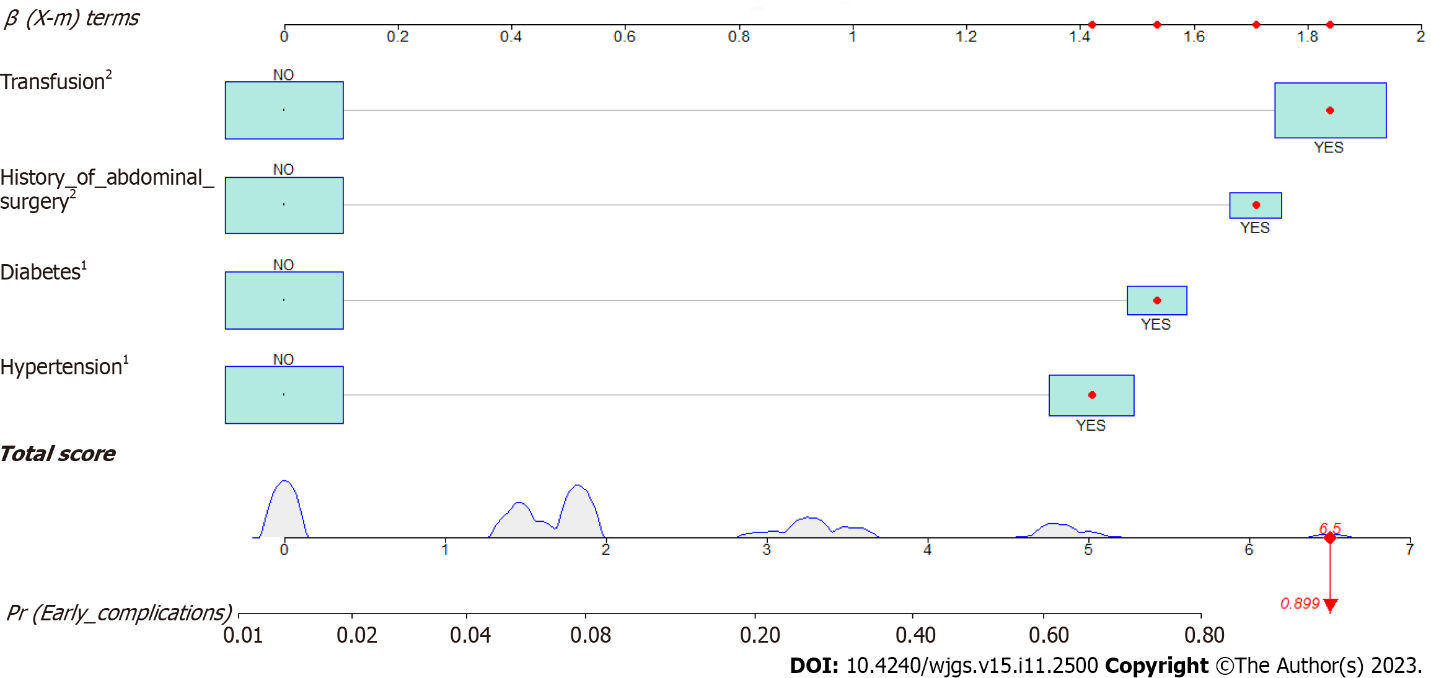 Figure 1 Establishment of the nomogram prediction model. 1Impact of this risk factor on complications. 2Impact of this risk factor on complications. According to the size of the "OR value" in Table 3 (Multivariate analysis of early postoperative complications in patients with distl gas cancer), the larger the OR value, the greater the possibility of complications caused by the risk factor.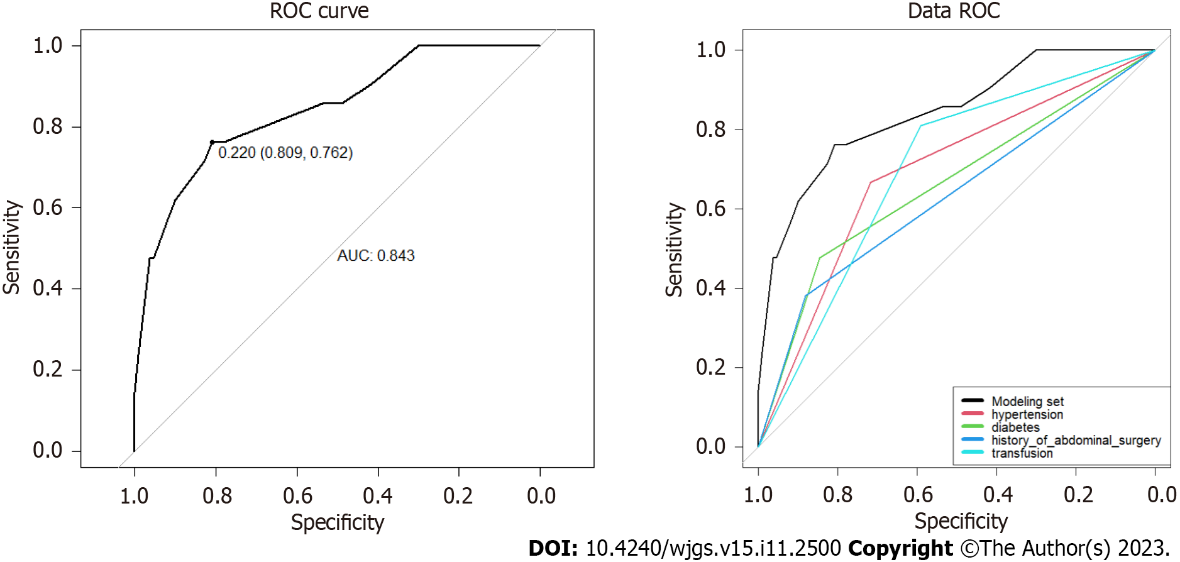 Figure 2 The receiver operating characteristic curves for the modeling set. A: The receiver operating characteristic (ROC) for overall risk; B: The ROC for various risk factor. ROC: Receiver operating characteristic; AUC: Area under the curve.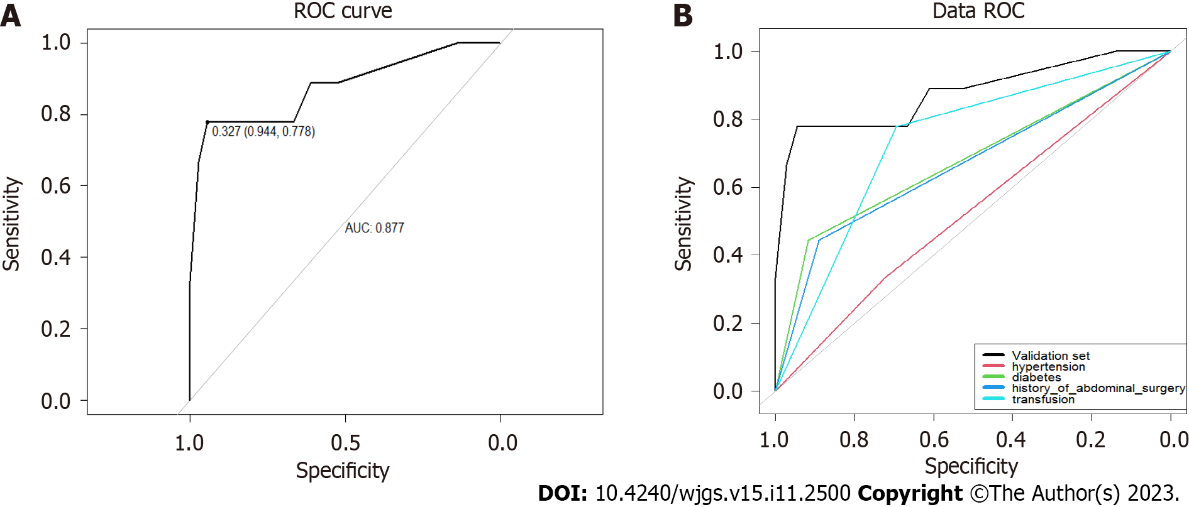 Figure 3 The receiver operating characteristic curves for the validation set. A: The receiver operating characteristic (ROC) for overall risk; B: The ROC for various risk factor. ROC: Receiver operating characteristic; AUC: Area under the curve.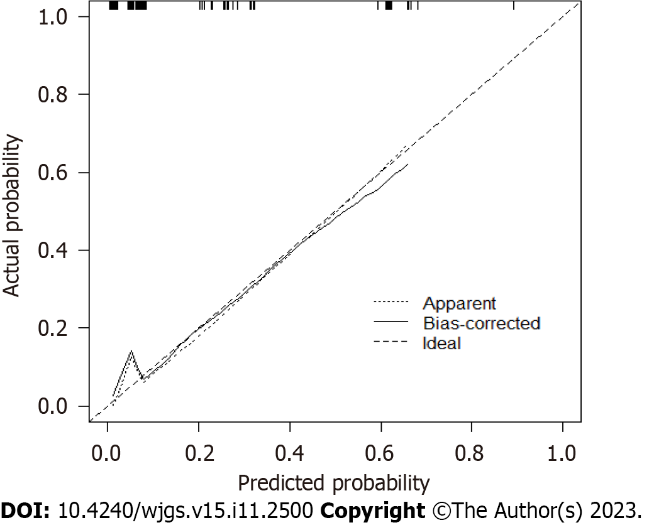 Figure 4 The C-indexes of the modeling set.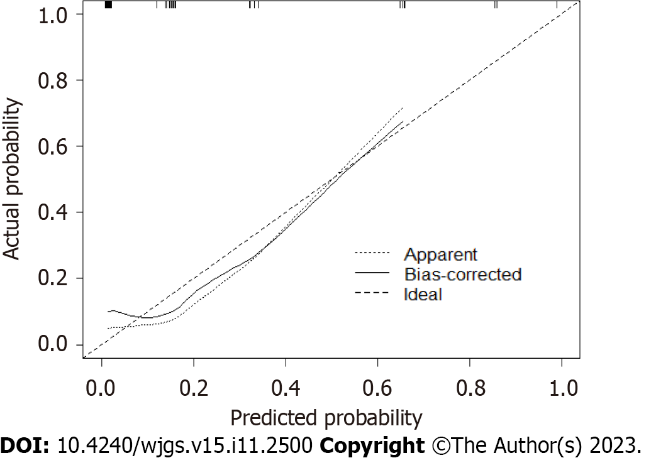 Figure 5 The C-indexes of the validation set.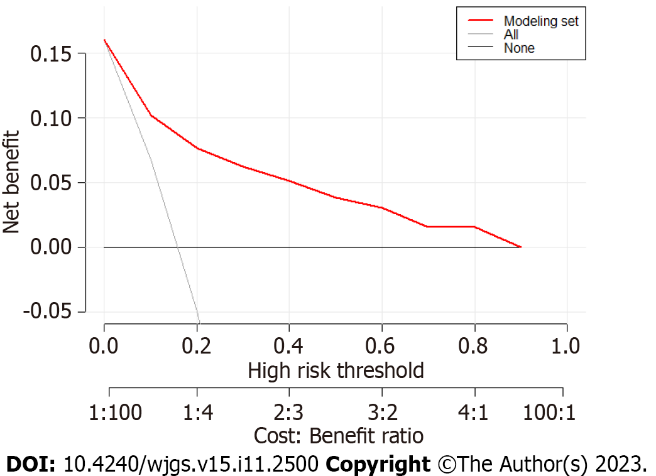 Figure 6 The decision curve of the modeling set.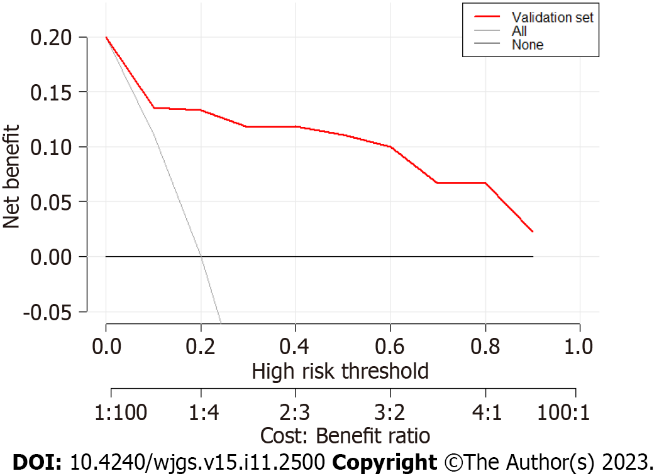 Figure 7 The decision curve of the validation set.Table 1 Statistics on the proportion of complicationsTable 2 Clinicopathological data and univariate analysis of early postoperative complications in patients with distl gastric cancerBMI: Body mass index; ASA: American society of aneshesiologists.Table 3 Multivariate analysis of early postoperative complications in patients with distl gastric cancerOR: Odds ratio.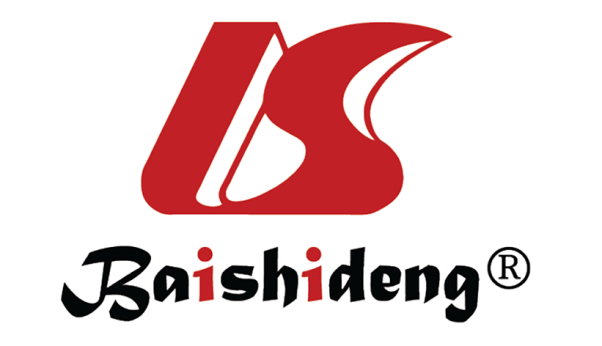 Published by Baishideng Publishing Group Inc7041 Koll Center Parkway, Suite 160, Pleasanton, CA 94566, USATelephone: +1-925-3991568E-mail: bpgoffice@wjgnet.comHelp Desk: https://www.f6publishing.com/helpdeskhttps://www.wjgnet.com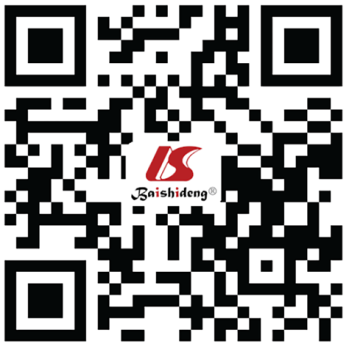 © 2023 Baishideng Publishing Group Inc. All rights reserved.ComplicationsNumber (%)Abdominal bleeding1 (4.8)Abdominal infection5 (42.9)Incision infection2 (9.5)Chylous fistula2 (9.5)Duodenal stump leakage4 (19.1)Gastroparesis1 (4.8)Anastomotic stomatitis2 (9.5)Anastomotic fistula3 (14.3)Pancreatic leakage1 (4.8)Total21FactorsWith early postoperative complications (%)Without early postoperative complications (%)χ2/tP valueAge (yr)71 (60.5-74)63 (5-70)-2.140.032Weight66.15 ± 11.0865.85 ± 10.010.1180.906 Height168.20 ± 6.869165.52 ± 7.4611.6140.109BMI23.312 ± 3.2224.00 ± 3.11-0.9050.367Hemoglobin129 (100.5-145)128.5 (114.25-144.25)-0.3420.732Albumin39.9 (36.35-42.75)41.35 (38.2-45)-1.7540.08Prealbumin18.9 (14.4-22.5)21.45 (17.2-25.3)-2.1990.028Alpha fetoprotein3.02 (2.285-4.465)2.495 (1.815-3.9225)-1.3830.167Carcinoembryonic antigen2.065 (1.4625-2.8625)1.76 (1.265-3.38)-0.5110.609CA1997.3 (5-20.55)9.04 (5.9925-16.05)-0.3260.744CA1259.66 (6.325-19.385)8.685 (6.3-12.5)-0.7810.435Number of positive lymph nodes2 (0-8)0.5 (0-6.25)-0.6430.526Number of lymph node resections29 (21-40)28 (22-34)-0.3520.725Tumor maximum diameter4.5 (3-6)4 (2.425-5.5)-0.8170.414Surgical time250 (205-265)240 (210-282)-0.1410.888Blood loss50 (35-100)50 (50-100)-0.2360.814Organizational type10.6640.099Poorly differentiated adenocarcinoma9 (27.3)24 (72.7)Moderate to poorly differentiated adenocarcinoma7 (12.3)5 (92.3)Moderately differentiated adenocarcinoma1 (7.7)12 (85.7)Medium to high differentiation adenocarcinoma1 (12.5)7 (87.5)Highly differentiated adenocarcinoma0 (0)5 (100)Diffuse large B-cell carcinoma1 (100)0 (0)Signet ring cell carcinoma2 (14.3)12 (87.5)General type3.2020.921Concave type2 (18.2)9 (81.8)Shallow concave type1 (5.3)18 (94.7)Superficial uplift type1 (14.3)6 (86.7)Shallow flat type0 (0)1 (100)Nodular type1 (33.3)2 (66.7)Infiltrating ulcer type2 (15.4)11 (84.6)Ulcerative type11 (19)47 (81)Protuberant type2 (20)8 (80)Diffuse infiltrative type1 (11.1)8 (88.9)ASA0.4280.934Ⅰ0 (0)1 (100)Ⅱ10 (15.6)54 (84.4)Ⅲ11 (16.9)54 (83.1)Ⅳ0 (0)1 (100)Sex0.210.647Male17 (16.8)84 (83.2)Female4 (13.3)26 (86.7)Transfusion11.3420.001Yes17 (27.4)45 (72.6)No4 (5.8)65 (94.2)P stage3.1430.37Ⅰ6 (11.5)46 (88.5)Ⅱ5 (22.7)17 (77.3)Ⅲ10 (19.6)41 (80.4)Ⅳ0 (0)6 (100)hypertension1.5810.001Yes14 (31.1)31 (68.9)No7 (8.1)79 (91.9)Diabetes9.270.002Yes10 (37)17 (63)No11 (10.6)93 (89.4)Smoking history3.2620.071Yes1 (3.4)28 (96.6)No20 (19.6)82 (80.4)History of drinking0.0170.896Yes6 (15.4)33 (84.6)No15 (16.3)77 (83.7)History of abdominal surgery7.1990.007Yes8 (38.1)13 (61.9)No13 (11.8)97 (88.2)Laparoscopy0.0020.962Yes11 (16.2)57 (83.8)No10 (15.9)53 (84.1)Robot surgery0.0020.962Yes10 (15.9)53 (84.1)No11 (16.2)57 (83.8)Intraperitoneal perfusion chemotherapy0.0010.971Yes6 (16.2)31 (83.8)No15 (16.0)79 (84.0)R07.4660.006Yes18 (14.3)108 (85.7)No2 (40)3 (60)Vascular invasion0.2420.622Yes11 (14.7)64 (85.3)No10 (17.9)46 (82.1)Lymphatic invasion1.5660.212Yes4 (10)36 (90)No17 (18.7)74 (81.3)Combined organectomy0.2750.6Yes19 (15.6)103 (84.4)No2 (22.2)7 (77.8)Liver0.0170.897Yes1 (14.3)6 (85.7)No20 (16.1)104 (83.9)Lung0.7880.375Yes0 (0)4 (100)No21 (16.5)106 (83.5)Kidney0.7880.375Yes0 (0)4 (100)No21 (16.5)106 (83.5)Heart2.1930.144Yes5 (27.8)13 (72.2)No16 (14.2)97 (85.8)Brain2.3290.127Yes4 (30.8)9 (69.2)No17 (14.4)101 (85.6)T stage0.470.49316 (13)40 (87)≥ 215 (17.6)70 (82.4)N stage0.6390.88809 (14.3)54 (85.7)12 (13.3)13 (86.7)23 (16.7)15 (83.3)37 (20)28 (80)M stage1.20.273021 (16.8)104 (83.2)10 (0)6 (100)FactorsβS.E.Wald valueFreedomP valueOR value (95%CI)Age (yr)-0.0170.0340.26310.6080.983 (0.92-1.05)Prealbumin-0.0350.0670.27510.60.966 (0.847-1.1)Transfusion1.6470.7145.32610.0215.191 (1.282-21.02)Hypertension1.4360.6025.68910.0174.204 (1.292-13.683)Diabetes1.4610.7284.02910.0454.309 (1.035-17.936)History of abdominal surgery1.750.6696.85310.0095.757 (1.553-21.348)R0-1.4491.1731.52610.2170.235 (0.024-2.339)Constant-1.0193.1360.10610.7450.361